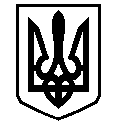 У К Р А Ї Н АВАСИЛІВСЬКА МІСЬКА РАДАЗАПОРІЗЬКОЇ ОБЛАСТІсьомого скликанняп’ятдесят  друга  (позачергова)   сесіяР  І  Ш  Е  Н  Н  Я 19 грудня  2019                                                                                                             № 50Про надання згоди на відновлення меж земельних ділянок в натурі (на місцевості) для будівництва і обслуговування житлового будинку, господарських будівель і споруд та ведення особистого селянського господарства в м. Василівка, вул. Чкалова 44  Купі В.Г.Керуючись ст.26 Закону України «Про місцеве самоврядування в Україні»,                 ст.ст. 12,33,40 ,122  Земельного кодексу України,  ст.55 Закону України « Про землеустрій», Законами України  «Про внесення змін до деяких законодавчих актів України щодо розмежування земель державної та комунальної власності», «Про державний земельний кадастр», розглянувши заяву Купи Валентини Григорівни, що мешкає в м. Василівка, вул. Чкалова 44, про надання згоди на відновлення меж земельних ділянок в натурі (на місцевості) для будівництва і обслуговування житлового будинку, господарських будівель і споруд  та ведення особистого селянського господарства, Державний акт на право постійного користування землею  серії ЗП-02-0099, зареєстрований в Книзі записів державних актів на право постійного користування землею за № 99 від  16 квітня  1997 року Василівська міська радаВ И Р І Ш И Л А :1.Надати Купі Валентині Григорівні  згоду на відновлення меж земельних ділянок в натурі (на місцевості)  площею 0,1000 га для будівництва і обслуговування житлового будинку, господарських будівель і споруд та 0,14 га для ведення особистого селянського господарства в м. Василівка, вул. Чкалова 44 .2. Контроль за виконанням цього рішення покласти на постійну комісію міської ради з питань земельних відносин та земельного кадастру, благоустрою міста та забезпечення екологічної безпеки життєдіяльності населення.Міський голова                                                                                                     Л.М. Цибульняк